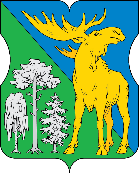 СОВЕТ ДЕПУТАТОВМУНИЦИПАЛЬНОГО ОКРУГА ЛОСИНООСТРОВСКИЙРЕШЕНИЕ 16 марта 2022 г.  №   3/4-СД  _Об утверждении плана работы Совета депутатов муниципального округа Лосиноостровский на              2 квартал 2022 года      В соответствии с частью 1.1 статьи 35 Федерального закона от 6 октября 2003 года № 131-ФЗ «Об общих принципах организации местного самоуправления в Российской Федерации», частью 6 статьи 5 Устава муниципального округа Лосиноостровский, статьей 15 Регламента Совета депутатов муниципального округа Лосиноостровский, утвержденного решением Совета депутатов муниципального округа Лосиноостровский от 11 июля 2013 года № 8/8-СД, Совет депутатов муниципального округа Лосиноостровский решил:      1. Утвердить план работы Совета депутатов муниципального округа Лосиноостровский на 2 квартал 2022 года (приложение).      2. Опубликовать настоящее решение в бюллетене «Московский муниципальный вестник» и разместить на официальном сайте муниципального округа Лосиноостровский в информационно-телекоммуникационной сети Интернет.      3. Настоящее решение вступает в силу со дня его принятия.      4. Контроль за выполнением настоящего решения возложить на главу муниципального округа Лосиноостровский Федорову А.А.Глава муниципального округа Лосиноостровский                                                                 А.А. Федорова                                                                                                                                                                                                    Приложение                                                                                                    к решению Совета депутатов                                                                                                    муниципального округа Лосиноостровский                                                                                                   от 16 марта 2022 г. № 3/4-СДПЛАНРАБОТЫ СОВЕТА ДЕПУТАТОВ МУНИЦИПАЛЬНОГООКРУГА ЛОСИНООСТРОВСКИЙ НА 2 КВАРТАЛ 2022 ГОДА         Глава муниципального          округа Лосиноостровский                                                                                                             А.А. ФедороваДата проведенияМероприятияОтветственный исполнитель12320.04.20221. Об исполнении бюджета муниципального округа Лосиноостровский за 1 квартал 2022 года.Глава муниципального округа Лосиноостровский Федорова А.А.2. Об информации директора ГБУ ЦДиС «Лосинка» о работе учреждения за 2021 год.Директор ГБУ ЦДиС «Лосинка» Большаков А.И.18.05.20221. Об итогах проведения внешней проверки годового отчета об исполнении бюджета муниципального округа Лосиноостровский за 2021 год.Глава муниципального округа Лосиноостровский Федорова А.А.2. О проекте решения Совета депутатов муниципального округа Лосиноостровский «Об исполнении бюджета муниципального округа Лосиноостровский за 2021 год».Глава муниципального округа Лосиноостровский Федорова А.А.15.06.20221. Об исполнении бюджета муниципального округа Лосиноостровский за 2021 год.Глава муниципального округа Лосиноостровский Федорова А.А.2. Об утверждении отчета об исполнении Программы развития муниципального округа Лосиноостровский за 2021 год.Глава муниципального округа Лосиноостровский Федорова А.А.3. О ходе весеннего призыва 2022 года граждан Российской Федерации, проживающих в Лосиноостровском районе, на военную службу в Вооруженные Силы Российской Федерации.Глава муниципального округа Лосиноостровский Федорова А.А.1234. Об утверждение плана работы Совета депутатов муниципального округа Лосиноостровский на 3 квартал 2022 года.Глава муниципального округа Лосиноостровский Федорова А.А.5. Об утверждении графика приема граждан депутатами Совета депутатов муниципального округа Лосиноостровский на 3 квартал 2022 года.Глава муниципального округа Лосиноостровский Федорова А.А.6. О согласовании сводного районного календарного плана по досуговой, социально-воспитательной, физкультурно-оздоровительной и спортивной работе с населением по месту жительства на 3 квартал 2022 года.Заместитель главы управы Лосиноостровского района Машкина И.В.